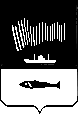 АДМИНИСТРАЦИЯ   ГОРОДА  МУРМАНСКАКОМИТЕТ ИМУЩЕСТВЕННЫХ ОТНОШЕНИЙ ГОРОДА МУРМАНСКАП Р И К А Зот 28.07.2016                                                                                            №  1098Об утверждении методики прогнозирования поступлений по источникамфинансирования дефицита бюджета муниципального образования город МурманскВ соответствии с пунктом 1 статьи 160.2 Бюджетного кодекса Российской Федерации п р и к а з ы в а ю:1. Утвердить методику прогнозирования поступлений по источникам финансирования дефицита бюджета муниципального образования город Мурманск согласно приложению.2. Контроль за выполнение настоящего приказа возложить на заместителя председателя комитета Юрьева Е.А.Председатель комитета    				                             Р.Р. СинякаевПриложениек приказу комитетаот 28.07.2016 № 1098Методика прогнозирования поступлений по источникамфинансирования дефицита бюджета муниципального образования город МурманскМетодика прогнозирования поступлений по источникам финансирования дефицита бюджета муниципального образования город Мурманск разработана в целях реализации комитетом имущественных отношений города Мурманска бюджетных полномочий главного администратора источников финансирования дефицита бюджета, в соответствии с общими требованиями к такой методике, установленными постановлением Правительством Российской Федерации от 26.05.2016 № 469 «Об общих требованиях к методике прогнозирования поступлений по источникам финансирования дефицита бюджета».Действие настоящей методики распространяется на прогнозирование поступлений по коду бюджетной классификации:905 01 06 01 00 04 0000 630 - средства от продажи акций и иных форм участия в капитале, находящихся в собственности городских округов.Расчет прогнозного объема средств, указанных в пункте 1, рассчитывается методом  прямого счета по следующей формуле:ИФДБ = АО1 + АО2 + АО3 + … , где:ИФДБ – прогнозируемые средства от продажи акций и иных форм участия в капитале, находящихся в собственности муниципального образования город Мурманск на очередной финансовый год и плановый период;АО1 + АО2 + АО3 –  прогнозируемые средства от продажи акций и иных форм участия в капитале, находящихся в собственности муниципального образования город Мурманск по каждому из хозяйственных обществ, включенных или планируемых к включению в  прогнозный план (программу) приватизации муниципального имущества на очередной финансовый год и плановый период, рассчитанные исходя из доли участия муниципального образования город Мурманск в хозяйственных обществах (при наличии отчета об оценке рыночной стоимости  акций и иных форм участия в капитале, расчет осуществляется исходя из рыночной стоимости).В процессе исполнения бюджета муниципального образования город Мурманск возможна корректировка объема прогноза поступлений источников финансирования дефицита на сумму превышения (уменьшения) фактического объема их поступления в текущем финансовом году._________________